Городские спортивные соревнования "Отец и сын"	Семейные игры - одно из самых зрелищных и захватывающих спортивных мероприятий. Итак, 7 апреля  2017г на базе нашей школы-интернат проводились спортивные соревнования "Отец и сын", посвященные "Дню сына" в целях укрепления института семьи и семейных ценностей. Организатором соревнований была Управа Автодорожного округа города Якутска под руководством Сазонова В.В.  Соревнования проводил Ощепков Юрий Иванович, учитель физической культуры, председатель республиканского Совета отцов.	В этот день собрались наши папы со своими сыновьями: Скрипай Григорий Васильевич и сын Александр (СОШ №3), Прокопьевы Мичил и Эдик (Речевая школа), Семья Михайловых - Александр Владимирович и Алексей (СКОШ-И №34), Семья Строевых - Александр Викторович и Слава (СКОШ-И №34) и семья Ноевых - Александр Валерьевич и сын Саша (СКОШ-И №34). 	С приветственным словом выступила директор школы-интернат Гурьева Виктория Николаевна и пожелала участникам силы, ловкости и оптимизма. Семьи соревновались по таким этапам, как стрельба в цель; толкание гири прыжки в длину; перетягивание каната; бег и игра бочча. 	 По итогам соревнований: 1 место - Семья Ноевых - Александр Валерьевич и сын Саша (СКОШ-И №34). 2 место - Семья Строевых - Александр Викторович и Слава (СКОШ-И №34).. 3 место - Семья Михайловых - Александр Владимирович и Алексей (СКОШ-И №34)	Семья всегда была для многих самым важным в жизни, папы бегали и прыгали, совсем по-детски радовались победам. А дети радовались родительской любви и заботе.  Спортивные игры прошли на одном дыхании. Все команды получили дипломы и призы от имени Управы Автодорожного округа.. Этот праздник надолго останется в памяти у ребят и у их родителей.  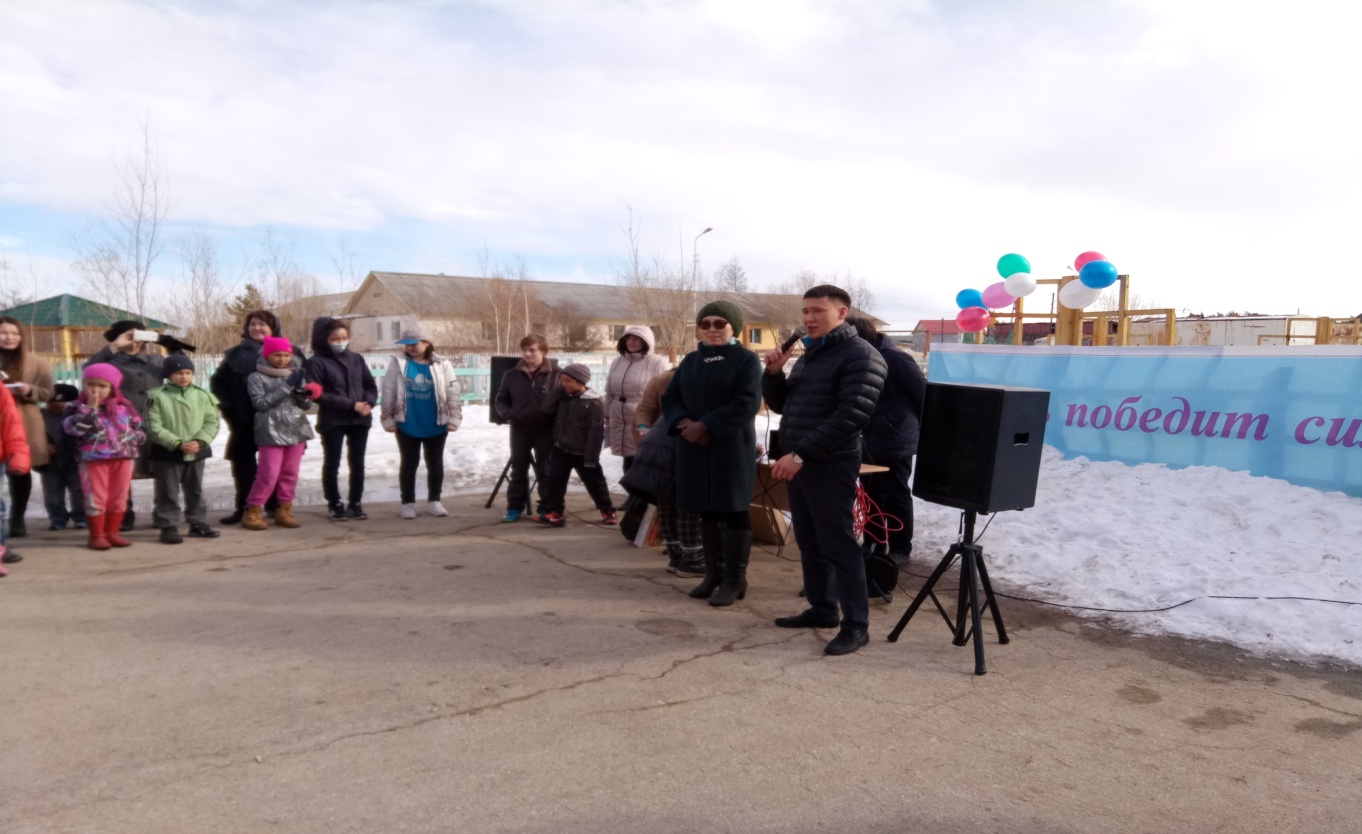 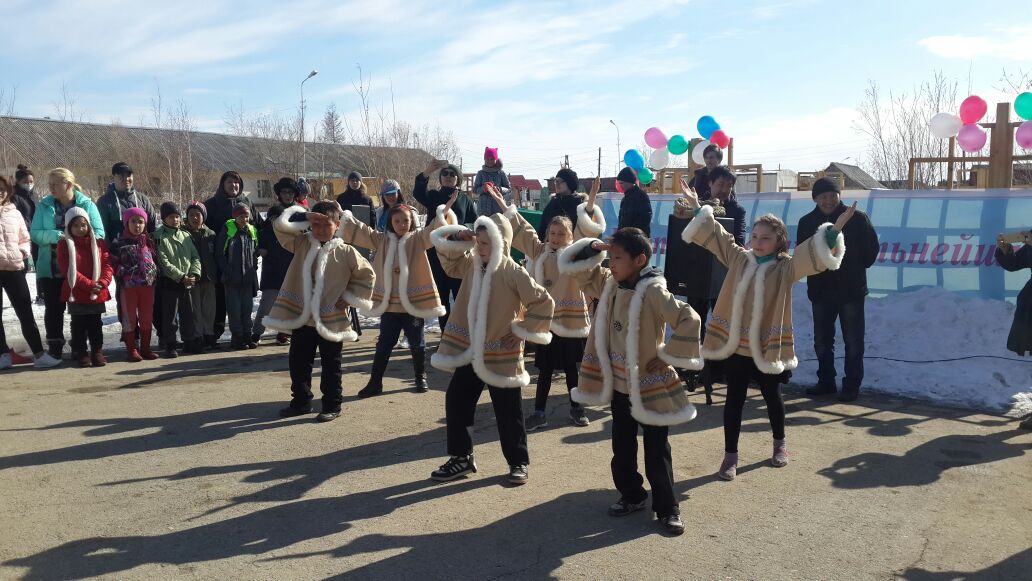 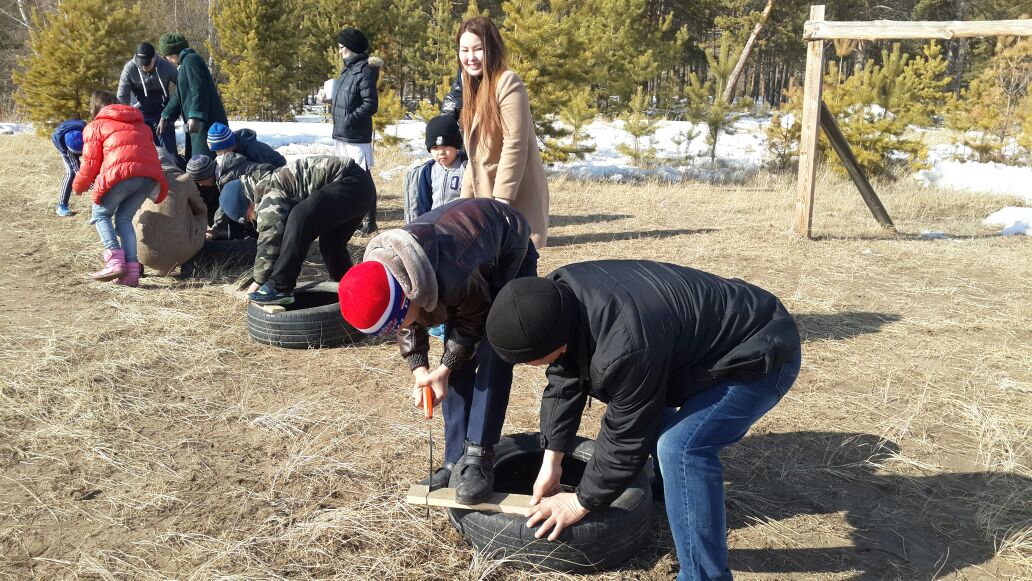 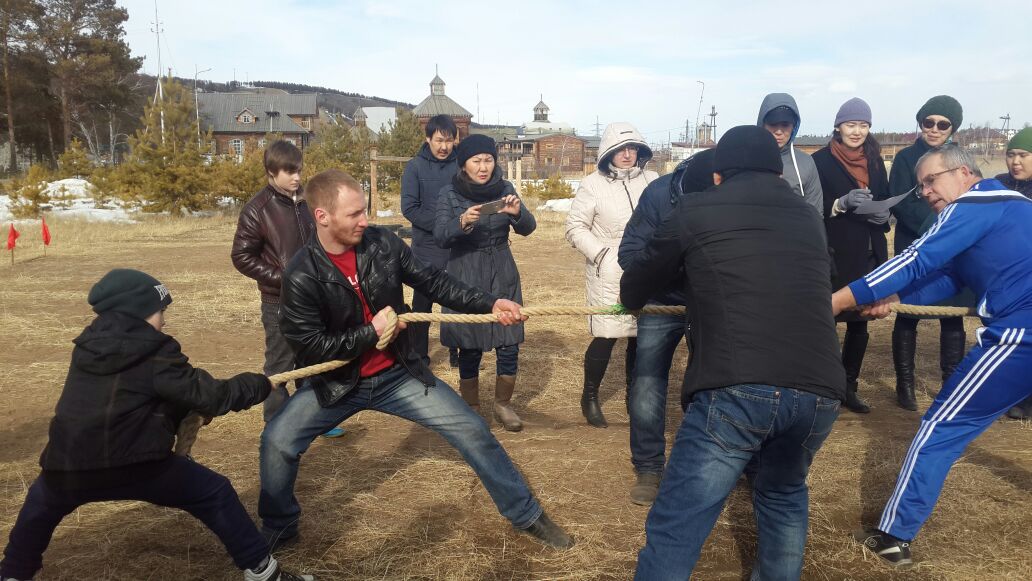 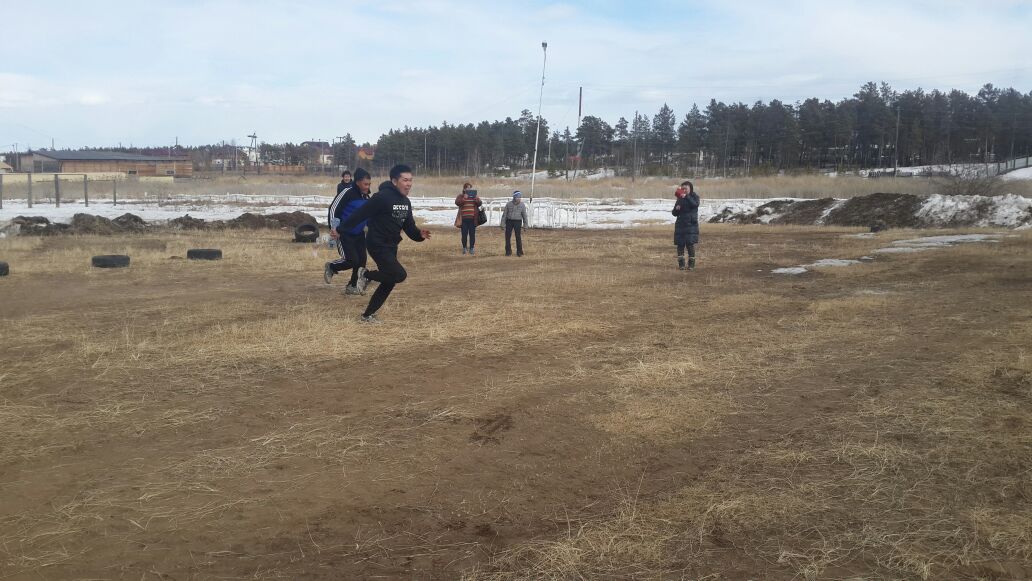 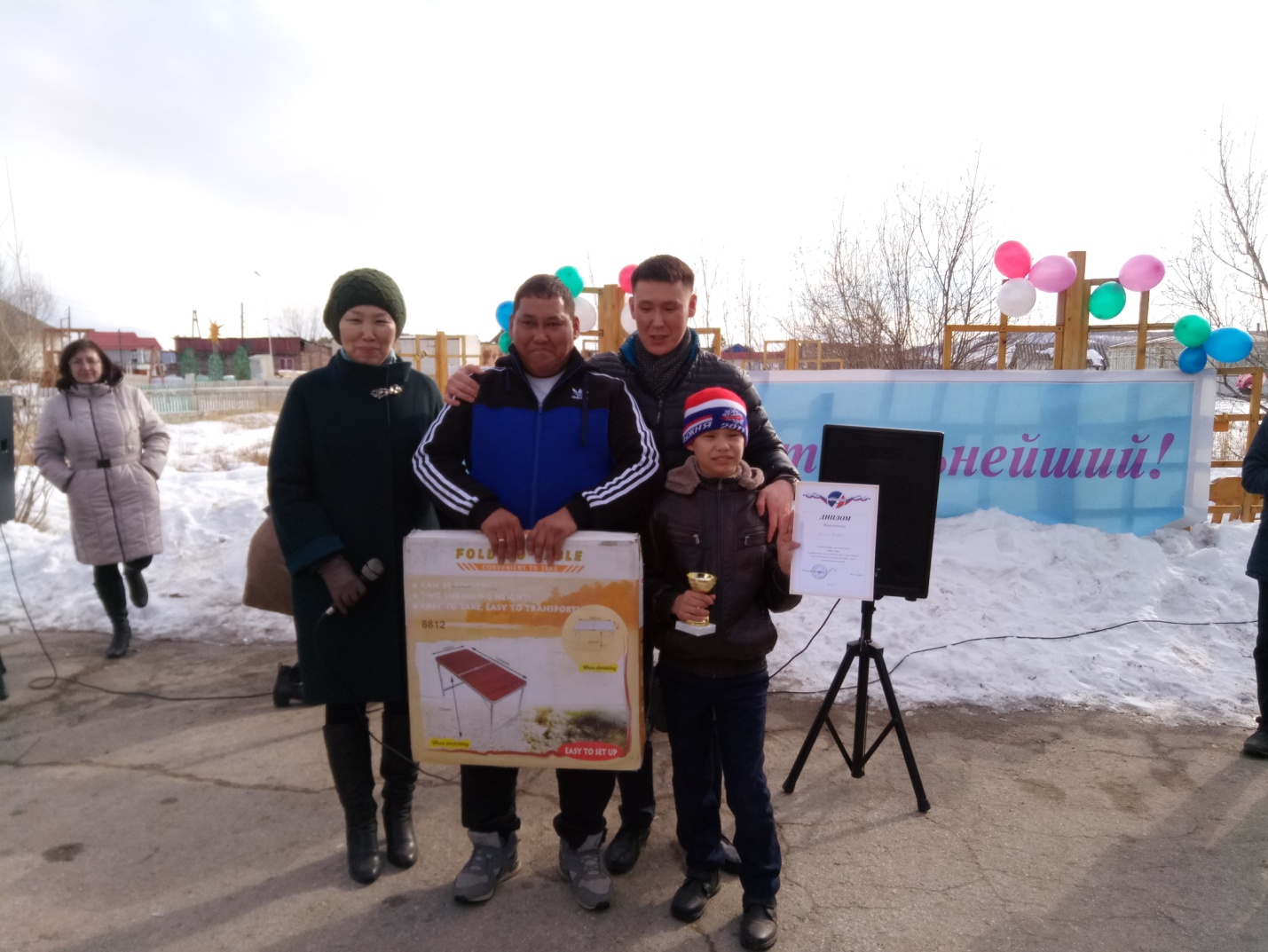 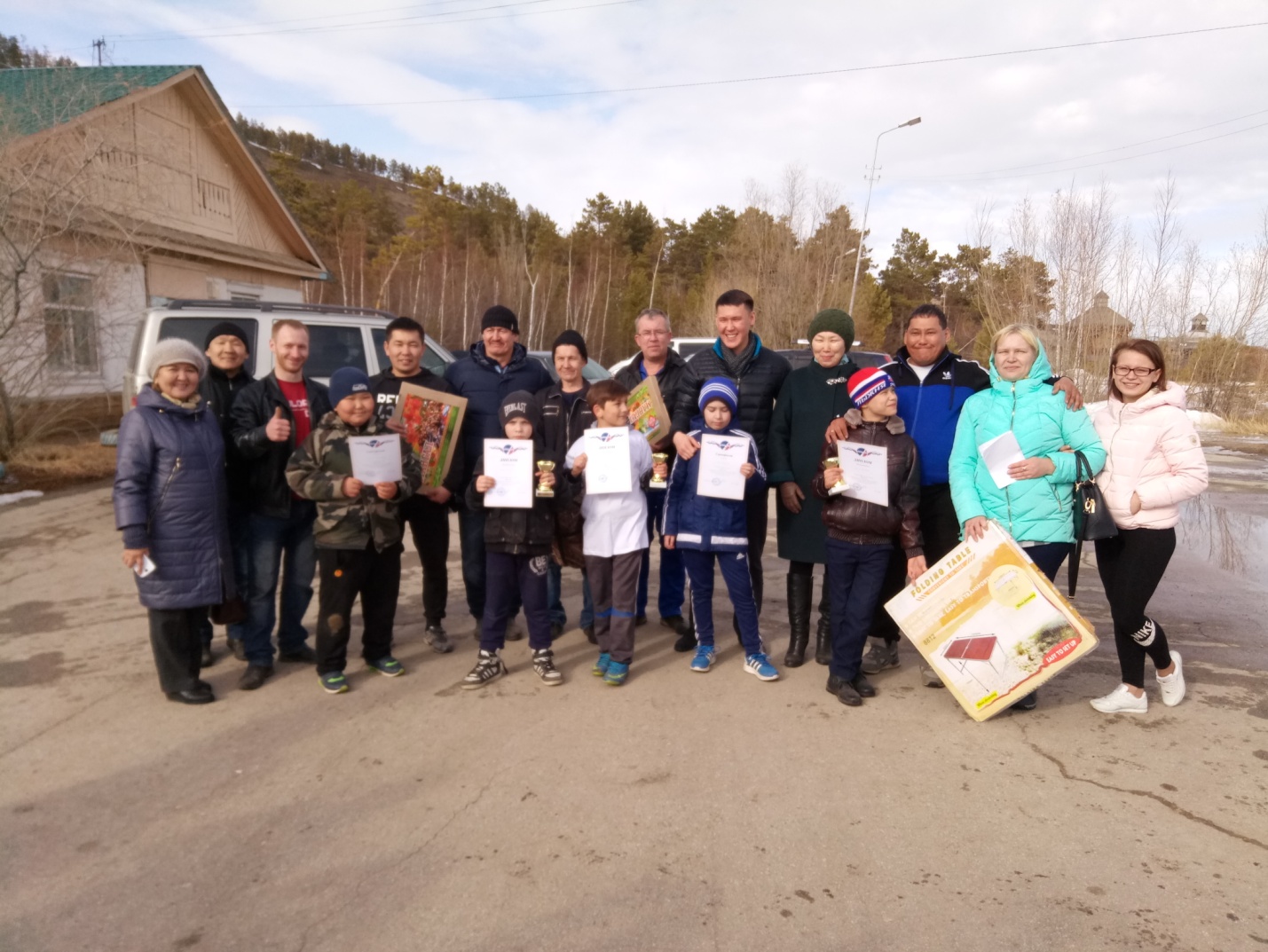 